指定大学　特別料金プラン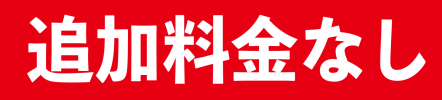 Plan　デイ＆ナイトプラン＋安心パック＋スケジュール　（お客様のご予定に合わせ、入校から卒業までスケジューリングするプランです。２～３カ月を目安にしてください。）普通ＡＴ　288,000円（税抜）316,800円（税込）普通ＭＴ　306,000円（税抜）336,600円（税込）★表示の料金　　申込金・入学金・教習料金・各種初回検定料金・高速通行料金・原付教習料金を全て含みます。初回仮免学科試験料1,700円（非課税）、仮免発行手数料1,1５0円（非課税）が別途必要となります。★この特別プランには、入校から卒業迄の技能教習の延長料金、技能試験、学科試験の再試験料など、　追加料金の掛からない安心パックが付いています。※　ただし、仮免学科試験については、再試験の場合申請手数料１７００円が別途必要となります。在校生、卒業生の方からの紹介の場合、紹介者には紹介料もＯＫです！特典：マナカチャージ券プレゼント！　　　　スクールバスの送迎エリア外の学生の方には、マナカチャージ券（10,000円分）をプレゼント！ＣＢＣ自動車学校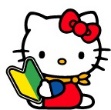 名古屋市西区山田町上小田井東古川3117☎　052－501－1077✉　info@cbc-ds.com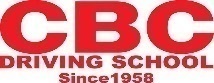 http://www.cbc-ds.com